Supplementary material Characteristics of boli formed by dairy cows upon ingestion of fresh ryegrass, lucerne or chicoryE. M. K. Minnee 1, G. C. Waghorn 1, P. Gregorini 2, R. H. Bryant 2 and D. F. Chapman 3Submitted to: Animal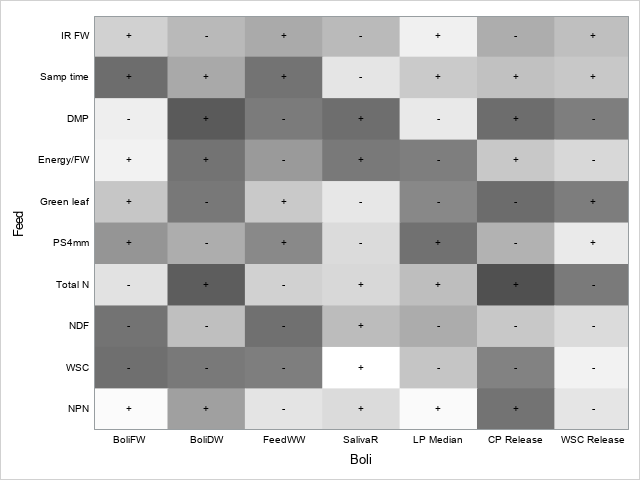 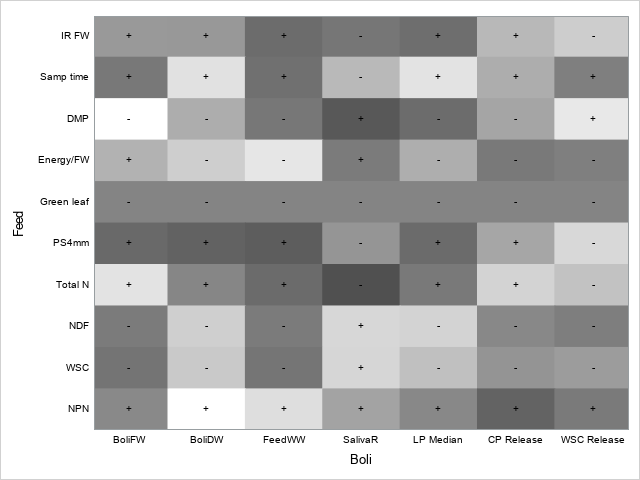 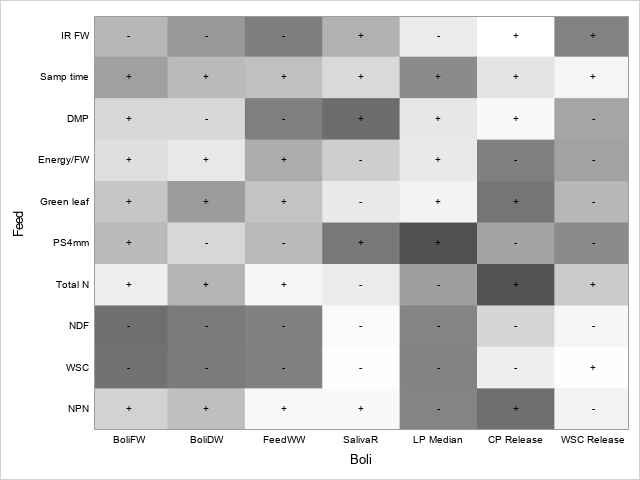 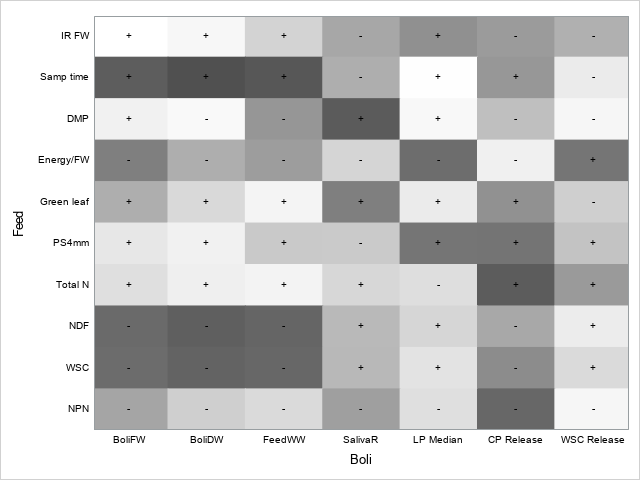 